MINUTES – JUNE 15, 2016MEETING OF MAYOR  COUNCIL7:00 PM* MEETING CALLED TO ORDER – SALUTE TO THE FLAG -   MOMENT OF    SILENCE   The meeting was called to order at 7:03 p.m. by Mayor Chris Slavicek. He asked everyone   to please stand for the Pledge of Allegiance and remain standing for a moment of silence for     our men and women serving and who have served protecting in our military; furthermore we       include those  involved in the recent unfortunate  occurrence.* CALLING OF THE ROLL    Mayor Slavicek   Councilman Karczewski   Councilman Dzingleski   Councilwoman Carolan-Genthe   Councilman Peckham   Councilman Perez (absent)   Councilman Reid   Also in attendance:     Borough Administrator Matthew Crane     Borough Attorney Joseph Youssouf     Chief of Police  Lockman* OPEN PUBLIC MEETINGS ACT STATEMENTAdequate notice of this meeting has been provided as is required under Chapter 231 Public Law 1975 specifying the time, date, location and to the extent known the agenda by 
posting a copy on the bulletin board in the Municipal Building outside of the meeting room and providing a copy to the Home News Tribune and Sentinel newspapers and by filing a copy in the office of the Municipal Clerk in accordance with the certification which will be entered in the minutes of this meeting. * PUBLIC PORTION   During the Public Portion of any Council Meeting members of the Public may only speak on topics   of concern to the residents of the Borough.  Each individual will be given five minutes to speak as per   the Rules to Govern adopted January 4, 2016.  During the Public potion of any meeting, the members of              the  Public as well as the Governing Body shall be courteous and respectful to one another.  No    comments and/or behavior that are considered disrespectful, ill-willed or with the intent to harass will   be tolerated.  If such behavior occurs, then that individual member of the Public will be asked to sit    down and his or her turn to speak will be over, even if the five minutes is not. * CONSENT AGENDA - RESOLUTON #2016 – 132    Report of Municipal Clerk, Tax Collector, Utility Revenue Collector    Resolutions:    #2016 – 	111 – Resolution requesting Approval of Items of Revenue and Appropriation                  	 (N.J.S.A. 40A:4-87)	      	112 – Appointment of Sean Signorello as Full Time Police Officer	      	113 – Appointment of Robert Dangler as Full Time Police Officer	      	114 – Municipal Lien – 16 Avenue A                  	115 – Municipal Lien –       	116 – Municipal Lien –       	117 – Municipal Lien – 1 John’s Place      	118 – Municipal Lien –                    	119 – Redemption of Tax Lien – 	      	120 – Representative to the Middlesex  Resources Association                  	121 – Refund of duplicate Tax Payment to CHASE Bank –                   	Block 18  6.21                 	122 – Payment of bills                  	123 – Borough Employees and Public Officials are to receive compensation via                  	direct deposit            124 – Hiring of seasonal Public Works Employee (Pending outcome of background check) 	125 – Acceptance of letter of resignation from Jeannine Jones              126 – Resolution authorizing the execution of the Collective Negotiations Agreement            between the Borough of Helmetta and Teamsters Local No. 210                  127 – Resolution of the Borough of Helmetta authorizing Settlement Agreement             with  H.M.            128 – Resolution of the Borough of Helmetta authorizing Settlement Agreement            with Teamsters Local No. 210 regarding the petition for Unit Clarification            129 – Appointment of Chief Financial Officer – Denise Jawidzik130 – Appointment of Assistant Chief Financial Officer – Samantha Rampacek	131 – Acceptance of resignation of Municipal Court Staff Worker – Sean Brown	133 – Resolution of the Borough of Helmetta authorizing final payment to            Mario’s Concrete & Paving for  Street and high Street            Reconstruction in the amount of $4,342.36.		MOTION – Councilman Karczewski       SECOND – Councilman Dzingleski				ROLL CALL: 5 – 0112 – Appointment of Sean Signorello as Full Time Police Officer113 – Appointment of Robert Dangler as Full Time Police OfficerThe Mayor wanted to make a comment as some residents expressed their concerns over the Police Department.  Sean Signorello has been employed byus and has finished his probation.  Robert Dangler was appointed to fill thevacancy of Police Officer Devon Gannon who resigns.MOTION – Councilman Karczewski	    SECOND – Councilman Dzingleski		ROLL CALL: 5 – 0129 – Appointment of Chief Financial Officer – Denise JawidzikCouncilman Karczewski asked that pertaining to her salary the words pro-rated be added.MOTION – Councilman Karczewski	    SECOND – Councilman Dzingleski		ROLL CALL: 5 – 0	130 – Appointment of Assistant Chief Financial Officer – Samantha Rampacek		MOTION – Councilman Karczewski      SECOND- Councilman Reid			ROLL CALL: 5 – 0	131 – Acceptance of resignation of Municipal Court Staff Worker – Sean Brown		MOTION – Councilman Karczewski	   SECOND – Councilman Dzingleski			ROLL CALL: 5 – 0Mayor Slavicek stated that after a thorough interview process conducted by the Chief of Police and members of the Public Safety Committee it is recommended that Robert Dangler be appointed as a full time Police Officer in the Borough of Helmetta.  Robert is a graduate of  with a Bachelor of Arts degree in Psychology with a minor in Criminology. He is a   recent top five graduate of the . Robert has worked as an intern  for the New Jersey State Police Office of Internal Affairs.  Robert shared that he really enjoys running as    fitness is a major component of his lifestyle.  Becoming a Police Officer has been an inspiration of his and he  is very eager to protect, serve, grow and develop within the Helmetta Police Officer Mayor Slavicek gave the Oath of Office to Robert Dangler who was appointed as a Full-time Police Officer.*APPROVAL OF MINUTES - May18, 2016	MOTION – Councilwoman Noreen Carolan-Genthe     SECOND – Councilman Dzingleski			ROLL CALL: 4 – 0 – 1 (Councilman Peckham abstained)* REPORT OF MAYOR, COMMITTEES, BOROUGH ATTORNEY, BOROUGH ENGINEER, PUBLIC WORKS, PUBLIC SAFETYThe Borough Administrator said he is working on the Court credit card machine.   On-line payments should be done at the end of this month.  Mayor said we are going to do online payments for water, sewer and taxes to step up with the times.Councilman Reid stated that we had our Fishing Derby this past Saturday and we had a great turnout.It’s great to see Helmetta is getting back together again.  Every event we have gets bigger and bigger.On June 17th we will have a concert at the Pavilion in the Park.  He is looking into getting a bus trip together for Trenton Thunder sometime in August.  He spoke with Darren about a spot for the .  It will be done by the pavilion.  He said it shouldn’t be a problem fencing it in.He spoke with his Supervisor from Plainsboro and he will share their ideas with him.  He would like to get a committee together. He is going to see if he can get a grant.  If he can’t get a grant he will see if we can get donations.Councilwoman Carolan-Genthe went to the Board of Education meeting.  There are several who are retiring.  Two school nurses and two marketing teachers.  They are involved in DECA and they are trying to find ways to honor the State and National By-laws so the program can continue. A few custodians are also retiring.The Mayor announced that he presented the Mayor Slavicek award and it was won by a Helmetta resident, George Fouad for his involvement in community service.  He will be attending the High School graduation as a guest.  He attended the Memorial Day Parade to get some unity in our   community.  This year on National Night Out we will be teaming up with Spotswood. We share the same PBA. It will be a cost saver and our children have friends in Spotswood.  Our Code Enforcer/Fire Marshal hopes to come back to work in July.  He has a non-work related injury.  Sayreville is covering us. He spoke with Jason Kaplan and Phase I has eleven apartments occupied.  Within the next few weeks they are anticipating receiving CO’s for the next eleven.  All the town houses are occupied. The pool is opened and they have a full time Lifeguard. I spoke with Mr. Kaplan about sponsoring us on Helmetta Day and he has agreed to so we will have a few events.  Our Chief is going on vacation and Sergeant Messler will be responsible.Darren Doran has returned from his vacation.  He would like the town to keep looking clean and beautiful.Councilman Dzingleski questioned the date of Movie Night.  It will be on July 8th at 8:30 p.m.* FIRST READING OF ORDINANCE NO. 2016 -2   Capital Ordinance providing for various Capital Improvements and the acquisition of various Capital   Equipment, and appropriating $53,000 therefor, authorized in and by the Borough of Helmetta, in the   County of Middlesex, New Jersey	MOTION – Councilman Karczewski        	SECOND – Councilman Dzingleski					ROLL CALL: 5 - 0                                                                    * CLOSED SESSION – RESOLUTION 134 Litigation and Contract Negotiations `	MOTION – Councilman Karczewski  		SECOND – Councilman Dzingleski					ROLL CALL: 5 – 0A MOTION to go into OPEN SESSION was made by Councilman Peckham and SECONDED byCouncilman Reid					ROLL CALL: 5 – 0Mayor Slavicek acknowledged Chief Chad Lockman for his 17 years of service to the Helmetta Police Department.RESOLUTION # 135 AUTHORIZATION TO HIRE APPRAISER FOR HELMETTA REGIONAL ANIMAL SHELTER	MOTION – Councilman Karczewski         SECOND – Councilman Peckham					ROLL CALL: 5 - 0 * ADJOURNMENT  There being no further business  a MOTION to adjourn was made by Councilman Peckham and SECONDED by Councilman Dzingleski					ROLL CALL: 5 - 0        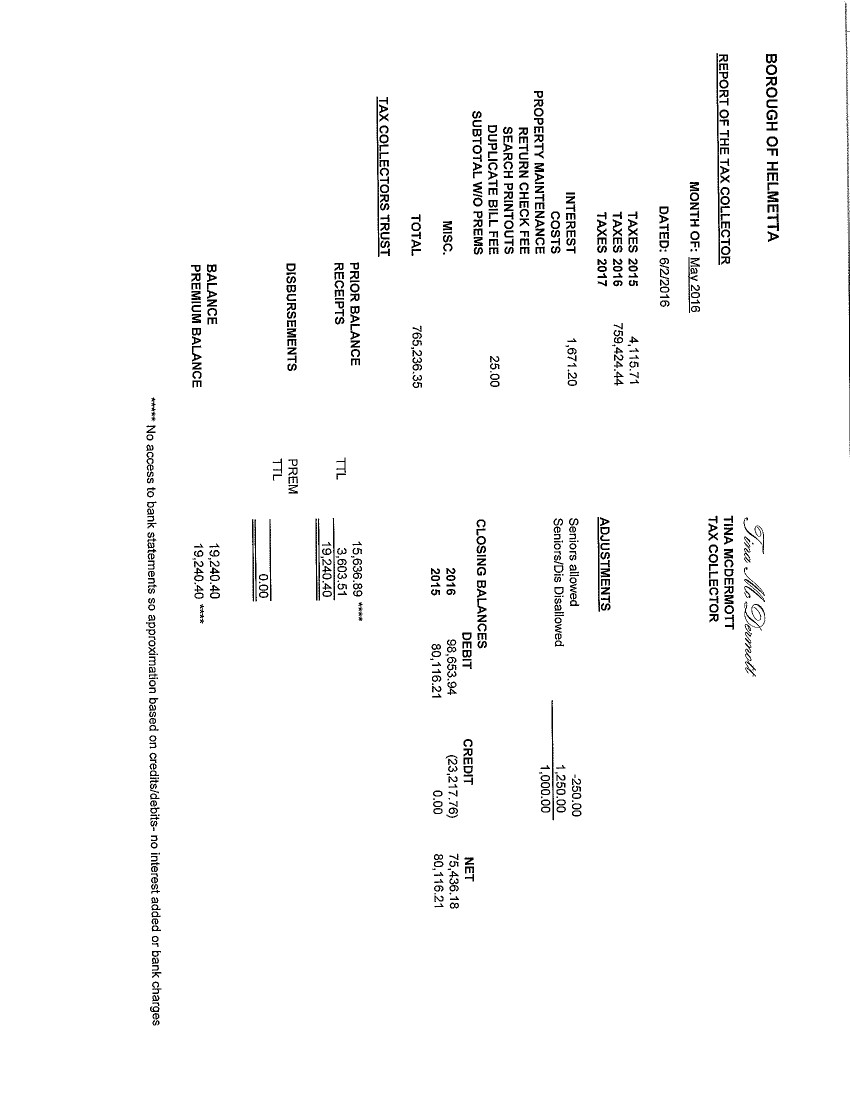 RESOLUTION #2016 - 111RESOLUTION REQUESTING APPROVAL OF ITEMS OF REVENUE AND APPROPRIATION  (N.J.S.A. 40A:4-87)	WHEREAS, N.J.S.A. 40A:4-87 provides that the Director of the Division of Local Government Services may approve the insertion of any special item of revenue in the budget of any County or Municipality when such item shall have been made available by law and the amount thereof was not determined at the time of the adoption of the budget; and 	WHEREAS, said Director may also approve the insertion of any item of appropriation for equal amount;Section 1	NOW, THEREFORE, BE IT RESOLVED, that the Township Council of the Borough of Helmetta, in the County of Middlesex, New Jersey, hereby requests the Director of Local Government Services to approve the insertion of an item of revenue in the budget of the year 2016 in the sum of $21,360.00, which item is now available as a revenue from the “Community Development Block Grant”, and Section 2	BE IT FURTHER RESOLVED that the sum of $21,360.00 is hereby appropriated under the caption “Community Development Block Grant”.MOTION – Councilman Karczewski       SECOND – Councilman Dzingleski				ROLL CALL: 5 – 0RESOLUTION#2016 – 112APPOINTMENT OF SEAN SIGNORELLOAS FULL TIME POLICE OFFICER     BE IT RESOLVED, that Sean Signorello be and is hereby appointed as full time Police Officer in the Borough of Helmetta effective May 5, 2016 upon the recommendation of Chief Chad Lockman; and     AND BE IT FURTHER RESOLVED, that he will be entitled to insurance coverage under N.J. Direct 15 or a comparable plan as per the enrollment in October.  He will also fall under the P.B.A. Negotiated Contract.MOTION – Councilman Karczewski       SECOND – Councilman Dzingleski				ROLL CALL: 5 – 0RESOLUTION#2016 – 113 APPOINTMENT OF ROBERT DANGLERAS FULL TIME POLICE OFFICER     BE IT RESOLVED, that Robert Dangler be and is hereby appointed as full time Police Officer in the Borough of Helmetta effective June 15, 2016;       BE IT FURTHER RESOLVED, that he will be entitled to insurance coverage under N.J. Direct 15 or a comparable plan as per the enrollment in October.  He will also fall under the P.B.A. Negotiated Contract     BE IT FURTHER RESOLVED that upon the recommendation of Chief Chad Lockman and the Public Safety Committee that he is hereby appointed as full time Police Officer.MOTION – Councilman Karczewski       SECOND – Councilman Dzingleski				ROLL CALL: 5 – 0RESOLUTION#2016 – 114MUNICIPAL LIEN - 16 Avenue A     WHEREAS, the house on Block 27 Lot 8 owned by Nuchada Ortiz has not been properly taken care of; and     WHEREAS, the grass and weeds grew over a foot high in the front yard; and     WHEREAS, this is in violation of the Borough Code; and     WHEREAS, the Public Works Department went and cleaned the yard;     NOW THEREFORE BE IT RESOLVED, that a Municipal Lien of $100.00 be placed on the property for the work performed by the Public Works employee to keep the property from being in violation.MOTION – Councilman Karczewski       SECOND – Councilman Dzingleski				ROLL CALL: 5 – 0RESOLUTION#2016 – 115MUNICIPAL LIEN - 15 North Shore Boulevard     WHEREAS, the house on Block 30 Lot 7 owned by Wells Fargo Bank, NA, 3476 Stateview Boulevard, Fort Mill, SC 29715 has not been properly taken care of; and     WHEREAS, the grass and weeds grew over a foot high in the front yard; and     WHEREAS, this is in violation of the Borough Code; and     WHEREAS, the Public Works Department went and cleaned the yard;     NOW THEREFORE BE IT RESOLVED, that a Municipal Lien of $100.00 be placed on the property for the work performed by the Public Works employee to keep the property from being in violation. 	MOTION – Councilman Karczewski       SECOND – Councilman Dzingleski				ROLL CALL: 5 – 0RESOLUTION#2016 – 116MUNICIPAL LIEN - 26 John Street     WHEREAS, the house on Block 14   Lot 11  owned by Michael & Amanda Solecki, 906 Pebble Beach Drive, Elkton, MD 21921-6367 has not been properly taken care of; and     WHEREAS, the grass and weeds grew over a foot high in the front yard; and     WHEREAS, this is in violation of the Borough Code; and     WHEREAS, the Public Works Department went and cleaned the yard;     NOW THEREFORE BE IT RESOLVED, that a Municipal Lien of $100.00 be placed on the property for the work performed by the Public Works employee to keep the property from being in violation. 	MOTION – Councilman Karczewski       SECOND – Councilman Dzingleski				ROLL CALL: 5 – 0RESOLUTION#2016 – 117MUNICIPAL LIEN - 1 John’s Place     WHEREAS, the house on Block 10 Lot 11 owned by Joseph & Jeannie Gherardi has not been properly taken care of; and     WHEREAS, the grass and weeds grew over a foot high in the front yard; and     WHEREAS, this is in violation of the Borough Code; and     WHEREAS, the Public Works Department went and cleaned the yard;     NOW THEREFORE BE IT RESOLVED, that a Municipal Lien of $100.00 be placed on the property for the work performed by the Public Works employee to keep the property from being in violation.MOTION – Councilman Karczewski       SECOND – Councilman Dzingleski				ROLL CALL: 5 – 0RESOLUTION#2016 – 118MUNICIPAL LIEN - 117 Main Street     WHEREAS, the house on Block 11 Lot 7  owned by Edward Romano, Sr. has not been properly taken care of; and     WHEREAS, the grass and weeds grew over a foot high in the front yard; and     WHEREAS, this is in violation of the Borough Code; and     WHEREAS, the Public Works Department went and cleaned the yard;     NOW THEREFORE BE IT RESOLVED, that a Municipal Lien of $100.00 be placed on the property for the work performed by the Public Works employee to keep the property from being in violation. 	MOTION – Councilman Karczewski       SECOND – Councilman Dzingleski				ROLL CALL: 5 – 0RESOLUTION#2016 – 119REDEMPTION OF TAX LIEN - 32 LAKEVIEW DRIVE     WHEREAS, there exists a Tax Lien on property located at 32 Lakeview Drive owned by Federal National Mortgage Assoc. and known as Block 18 Lot 6, and     WHEREAS, this lien has been redeemed on 5/31/2016;     NOW THEREFORE, BE IT RESOLVED, that a check be drawn and made payable toJayson Saporito & Jamie Szymkiewicz for redemption of this lien            Certificate – 13-00007Lien Redemption  $3,432.93Premium  $100.00MOTION – Councilman Karczewski       SECOND – Councilman Dzingleski				ROLL CALL: 5 – 0RESOLUTION#2016 –120REPRESENTATIVE TO THE MIDDLESEX COUNTY WATER RESOURCES ASSOCIATION     BE IT RESOLVED that  Darren Doran be and is hereby appointed to serve as a Respresentative of the Borough of Helmetta to the Middlesex County Water Resources Association.MOTION – Councilman Karczewski       SECOND – Councilman Dzingleski				ROLL CALL: 5 – 0RESOLUTION#2016 – 121REFUND OF DUPLICATE TAX PAYMENT TO CHASE BANK38 LAKEVIEW DRIVE, BLOCK 18 LOT 6.21     WHEREAS, a duplicate tax payment was received from CHASE for Roman Dolinsky,38 Lakeview Drive, Block 18 Lot 6.21 ; and     WHEREAS Tina McDermott, Tax Collector, has requested that a refund be made for this duplicate payment ;     NOW THEREFORE BE IT RESOLVED that a check in the amount of $1,625.05 for theaccount of Roman Dolinsky Block 18, Lot 6.21 be sent to CHASE, PO Box 961227, Fort Worth, TX 76161-9933 MOTION – Councilman Karczewski       SECOND – Councilman Dzingleski				ROLL CALL: 5 – 0RESOLUTION#2016 – 122PAYMENT OF BILLS     BE IT RESOLVED that all the bills listed on the bill list be paid.MOTION – Councilman Karczewski       SECOND – Councilman Dzingleski				ROLL CALL: 5 – 0RESOLUTION NO. 2016 - 123BOROUGH EMPLOYEES AND PUBLIC OFFICIALS ARE TO RECEIVE COMPENSATIONVIA DIRECT DEPOSIT	WHEREAS, P.L. 2013 c. 28, authorizes local governments to mandate direct deposit for certain governmental employees effective after July 1, 2014; and	WHEREAS, P.L. 2013 c. 28 permits governing bodies to grant exempts on such terms and conditions as they deem necessary. 	NOW, THEREFORE BE IT RESOLVED, by the Borough Council of the Borough of Helmetta, County of Middlesex, State of New Jersey, as follows:	1). All employees and elected public officials who receive compensation from the Borough of Helmetta are mandated to have direct deposit of their compensation as of July 1, 2016 in accordance with Chapter 28 P.L. 2013, as defined under N.J.S.A. 52:14-15f(b).	2). This resolution shall take effect immediately.	MOTION – Councilman Karczewski       SECOND – Councilman Dzingleski				ROLL CALL: 5 – 0RESOLUTION#2016 – 124HIRING OF SEASONAL PUBLIC WORKS EMPLOYEE     BE IT RESOLVED that Christopher Koenig be and is hereby appointed as a seasonal employee in the Public Works Department.  His starting salary will be $13.00 per hour.MOTION – Councilman Karczewski       SECOND – Councilman Dzingleski				ROLL CALL: 5 – 0RESOLUTION#2016 – 125ACCEPTANCE OF RESIGNATION OF JEANNINE JONES     BE IT RESOLVED that the resignation of Jeannine Jones, C.F.O. and Finance Clerk, beand is hereby accepted.MOTION – Councilman Karczewski       SECOND – Councilman Dzingleski				ROLL CALL: 5 – 0RESOLUTION  #2016-126RESOLUTION AUTHORIZING THE EXECUTION OF THE COLLECTIVE NEGOTIATIONS AGREEMENT BETWEEN THE BOROUGH OF HELMETTA AND TEAMSTERS LOCAL NO. 210	WHEREAS, the Teamsters Local No. 210 (hereinafter “the Teamsters”) are the local union representative for the Borough of Helmetta’s Department of Public Works employees; and 	WHEREAS, the parties’ ratified and executed a memorandum of agreement dated March 16, 2016 which sets forth the terms to a successor collective negotiations agreement; and 	WHEREAS, the parties worked together on updating the collective negotiations agreement with the new terms and conditions as set forth in the March 16, 2016 memorandum of agreement; and 	WHEREAS, the Teamsters have executed the new collective negotiations agreement for the period of January 1, 2015 through December 31, 2018; and 	WHEREAS, the Borough of Helmetta is desirous of executing the new collective negotiations agreement for the period of January 1, 2015 through December 31, 2018. 	NOW, THEREFORE BE IT RESOLVED, by the Borough Council of the Borough of Helmetta, County of Middlesex, State of New Jersey, as follows:	1). The Mayor is hereby authorized to execute the collective negotiations agreement between the Borough of Helmetta and Teamsters Local No. 210 for the period of January 1, 2015 through December 31, 2018. 	MOTION – Councilman Karczewski       SECOND – Councilman Dzingleski				ROLL CALL: 5 – 0RESOLUTION #2016-127RESOLUTION OF THE BOROUGH OF HELMETTA AUTHORIZING SETTLEMENT AGREEMENT WITH H.M.	WHEREAS, certain issues have arisen pertaining to H.M.’S employment with the Borough of Helmetta (the “Borough”); and	WHEREAS, the Borough filed a Notice of Disciplinary Charges against H.M. dated November 19, 2015; and 	WHEREAS, the Police Chief has negotiated a Settlement Agreement with H.M. to resolve these pending disciplinary charges; and 	WHEREAS, H.M. has agreed to the terms of the Settlement Agreement dated June 14, 2016; and 	WHEREAS, the Mayor and Borough Council have been provided with the opportunity to review the Settlement Agreement and the recommendations of the Police Chief.	NOW, THEREFORE BE IT RESOLVED, by the Borough Council of the Borough of Helmetta, County of Middlesex, State of New Jersey, as follows:	1). The Borough hereby accepts and agrees to the terms and conditions of the Settlement Agreement dated June 14, 2016; and 	2). The Mayor is hereby authorized to execute the Settlement Agreement dated June 14, 2016 on behalf of the Borough; and	3). This resolution shall take effect immediately.MOTION – Councilman Karczewski       SECOND – Councilman Dzingleski				ROLL CALL: 5 – 0RESOLUTION # 2016 128RESOLUTION OF THE BOROUGH OF HELMETTA AUTHORIZING SETTLEMENT AGREEMENT WITH TEAMSTERS LOCAL NO. 210 REGARDING THE PETITION FOR UNIT CLARIFICATION	WHEREAS, the Borough of Helmetta (hereinafter referred to as “Borough”) filed a Unit Clarification Petition (“CU Petition”) with the State of New Jersey Public Employment Relations Commission (“PERC”) on or about February 16, 2016, docketed as PERC Case Number CU-2016-019; and	WHEREAS, the CU Petition was seeking to remove the title of Director of Public Works from the bargaining unit of Teamsters Local No. 210, as the Borough believes the title of Director of Public Works is supervisory pursuant to the New Jersey Employer-Employee Relations Act (“the Act”); and	WHEREAS, in lieu of litigating this matter before PERC, the parties have reached a settlement agreement resolving all matters within the CU Petition; and	WHEREAS, Teamsters Local No. 210 has ratified and executed the settlement agreement resolving all matters within the CU Petition; and	WHEREAS, the Mayor and Borough Council have been provided with the opportunity to review the settlement agreement; and	WHEREAS, the Borough is desirous of ratifying and executing the agreed upon terms to the settlement agreement resolving all matters within the CU Petition; and  	NOW, THEREFORE BE IT RESOLVED, by the Borough Council of the Borough of Helmetta, County of Middlesex, State of New Jersey, as follows:	1). The Borough hereby accepts and agrees to the terms and conditions of the Settlement Agreement dated June 13, 2016; and 	2). The Mayor is hereby authorized to execute the Settlement Agreement dated June 13, 2016 on behalf of the Borough; and	3). This resolution shall take effect immediately.MOTION – Councilman Karczewski       SECOND – Councilman Dzingleski				ROLL CALL: 5 – 0RESOLUTION#2016 – 129APPOINTMENT OF CHIEF FINANCIAL OFFICER DENISE JAWIDZIK     WHEREAS, Jeannine Jones has resigned from her position as Chief Financial Officer and Finance Clerk and there is a need to fill her positions;     NOW THEREFORE BE IT RESOLVED that Denise Jawidzik be and is hereby appointed toserve as Chief Financial Officer for the Borough of Helmetta at $25,000.00 per year pro rated.  She will fill the unexpired term of 12/31/17.MOTION – Councilman Karczewski       SECOND – Councilman Dzingleski				ROLL CALL: 5 – 0RESOLUTION#2016 – 130APPOINTMENT OF ASSISTANT CHIEF FINANCIAL OFFICER –SAMANTHA RAMPACEK     WHEREAS with the resignation of Jeannine Jones as Finance Clerk there is a need tofill this vacancy;      NOW THEREFORE BE IT RESOLVED, that Samantha Rampacek be and is herebyappointed to serve as Assistant Chief Financial Officer.  She will be paid at the rate of $14.00 per hour and will work up to 20 hours per week.MOTION – Councilman Karczewski       SECOND – Councilman Reid				ROLL CALL: 5 – 0RESOLUTION #-2016 – 131ACCEPTANCE OF RESIGNATION OF MUNICIPAL COURTSTAFF WORKER SEAN BROWN     BE IT RESOLVED, that the resignation of Municipal Court Staff Worker Sean Brownbe and is hereby accepted.MOTION – Councilman Karczewski       SECOND – Councilman Dzingleski				ROLL CALL: 5 – 0RESOLUTION#2016 – 133RESOLUTION OF THE BOROUGH OF HELMETTA AUTHORIZINGFINAL PAYMENT TO MARIO’S CONCRETE & PAVING FOR JOHNSTREET, WILLOW STREET, AND HIGH STREET RECONSTRUCTIONIN THE AMOUNT OF $4,342.36     WHEREAS, in accordance with the Local Public Contracts Law , N.J.S.A. 40A:11-1, et seq., the Borough of Helmetta (the “Borough”) awarded a contract for the John Street, Willow Street and High Street Reconstruction (the “Project”) to Mario Concrete & Paving (the “Contractor”) in the amount of $217,208.35; and     WHEREAS, the Contractor has submitted to the Borough an application for Final Payment in the amount of $4,342.36 for the cost of the work completed on the Project; and     WHEREAS, the Borough Engineer has reviewed the Contractor’s request and recommends Final Payment to the Contractor is the amount of $4,342.36 as evidenced by the Engineer’s Certificate No. 3;     WHEREAS, the Borough Council desires to authorize the Final Payment to the Contractor in the amount of $4,342.36.        NOW THEREFORE BE IT RESOLVED, by the Borough Council of the Borough of Helmetta that the Borough hereby authorizes Final Payment No. 1 in the amount of $4,342.36 to Mario Concrete and Paving for the John Street, Willow Street and High Street contract, and that the Mayor is hereby authorized to execute any documents necessary to effectuate such payment.     BE IT FURTHER RESOLVED, that the Chief Financial Officer has attested that sufficient funds are available for said payment.     BE IT FURTHER RESOLVED, that the Maintenance Bond will be valid for a two (2) year period and will expire on March 31, 2018 and     BE IT FURTHER RESOLVED, that the Performance Bond be released upon the acceptance of the Maintenance by the Borough Solicitor.A certified copy of this Resolution shall be provided to each of the following:Mario’s Concrete and PavingChief Financial OfficerJoseph D. Youssouf, Esq. Borough AttorneyMOTION – Councilman Karczewski       SECOND – Councilman Dzingleski				ROLL CALL: 5 – 0 RESOLUTION # 2016 - 134CLOSED SESSION	WHEREAS, the Open Public Meetings Act, P. L. 1975, Chapter 231 permits the exclusion of the public from a meeting in certain circumstances; andWHEREAS, this public body is of the opinion that such circumstances presently exist; andWHEREAS, the Governing Body wishes to discuss:Litigation- Contract NegotiationMinutes will be kept and once the matter involving the confidentiality of the above no longer requires that confidentiality, then the minutes can be made public.NOW THEREFORE BE IT RESOLVED that the public be excluded from this meeting`	MOTION – Councilman Karczewski  		SECOND – Councilman Dzingleski					ROLL CALL: 5 – 0RESOLUTION                                                                    #2016 - 135 AWARDING  OF  A CONTRACT FOR PROFESSIONAL 
SERVICES TO MICHAEL E. DAVEY, SCGREAWHEREAS; the Mayor and Council of the Borough of Helmetta require the 
services of a real estate appraiser for the purpose of establishing the fair market value of 
certain real property owned by the Borough that the Borough no longer needs for a public 
purpose; and WHEREAS; Michael E.. Davey, SCGREA of Stanley Jay Appraisal Associates 
having offices located at One Morton Place Colonia. New Jersey 07067 is a certified real 
estate appraiser licensed to practice in the State of New Jersey and is legally qualified to 
perform the appraisal services required by the Borough; and WHEREAS; N.J.S.A. 40A:11-5 (1) (a) provides that a contract or agreement for 
"Professional Services" may be made, negotiated and awarded without public bidding and 
receipt of bids if the services will be provided by a member of a duly recognized and 
licensed profession of the State of New Jersey; and WHEREAS; adequate moneys have heretofore been appropriated in the current 
or previously approved budgets of the Borough to fund the contract for professional 
services to be awarded hereby. NOW, THEREFORE, BE IT HEREBY RESOLVED by the Mayor and Council 
of the Borough of Helmetta that a contract for professional services is hereby awarded to 
Michael E. Davey, SCGREA of Stanley Jay Appraisal Associates of Colonia N.J. BE IT FURTHER RESOLVED that a notice of professional contract award be 
published in the official newspaper of the Borough and that a certified true copy of this 
Resolution be forwarded to Michael E. Davey by the Clerk.              MOTION – Councilman Karczewski		SECOND – Councilman Peckham						ROLL CALL:  5 - 0BOROUGH OF HELMETTACOUNTY OF MIDDLESEXCAPITAL ORDINANCE No. 2016-2CAPITAL ORDINANCE PROVIDING FOR VARIOUS CAPITAL IMPROVEMENTS AND THE ACQUISITION OF VARIOUS CAPITAL EQUIPMENT, AND APPROPRIATING $53,000 THEREFOR, AUTHORIZED IN AND BY THE BOROUGH OF HELMETTA, IN THE COUNTY OF MIDDLESEX, NEW JERSEYWHEREAS, the Borough Council of the Borough of Helmetta, in the County of Middlesex, New Jersey (the “Borough”) has determined to provide for various capital improvements and the acquisition of various capital equipment, andWHEREAS, the Borough has available $30,600 in the Borough’s General Capital Improvement Fund, $20,700 in the Borough’s Water Capital Improvement Fund, and $1,700 in the Borough’s Sewer Capital Improvement Fund.NOW, THEREFORE, BE IT ORDAINED by the BOROUGH COUNCIL OF THE BOROUGH OF HELMETTA, IN THE COUNTY OF MIDDLESEX, STATE OF NEW JERSEY, AS FOLLOWS:Section 1.	The improvements described in Section 2 of this ordinance are hereby authorized as general capital, water capital and sewer capital improvements to be undertaken in and by the Borough of Helmetta, in the County of Middlesex, New Jersey (the “Borough”).  For the improvements or purposes described in Section 2, there is hereby appropriated $53,000, said sum being inclusive of $30,600 from the Borough’s General Capital Improvement Fund, $20,700 from the Borough’s Water Capital Improvement Fund, and $1,700 from the Borough’s Sewer Capital Improvement Fund.Section 2.	The improvements hereby authorized to be undertaken consist of (i) various capital improvements, including the 2016 Road Project New Jersey Department of Transportation Design; and water tank repair, including cathodic protection, disinfection, and acquisition and utilization of corrosion control equipment; and (ii) the acquisition of various capital equipment, including fire equipment; police equipment; and computer equipment, together with all purposes necessary, incidental or appurtenant thereto, all as shown on and in accordance with contracts, plans, specifications or requisitions therefor on file with or through the Borough Clerk, as finally approved by the governing body of the Borough.Section 3.	The 2016 capital budget of the Borough will conform to the provisions of this ordinance to the extent of any inconsistency herewith.  The resolution in the form promulgated by the Local Finance Board showing full detail of the amended capital budget and capital program as approved by the Director of the Division of Local Government Services is on file with the Borough Clerk and is available there for public inspection.	Section 4.	An aggregate amount not exceeding $16,000 for interest on said obligations, costs of issuing said obligations, engineering costs, legal fees and other items of expense listed in and permitted under N.J.S.A. 40A:2-20 is included as part of the cost of said improvements and is included in the estimated cost indicated herein for said improvements.Section 5.	The Borough Attorney and other Borough officials and representatives are hereby authorized to do all things necessary to accomplish the purposes of the appropriation made herein.Section 6.	This ordinance shall take effect as provided by law.REP          ORT OF MUNICIPAL CLERKREP          ORT OF MUNICIPAL CLERKREP          ORT OF MUNICIPAL CLERKREP          ORT OF MUNICIPAL CLERKMAY, 2016MAY, 2016MAY, 2016SANDRA BOHINSKISANDRA BOHINSKICopiesCopiesMar LicPlng BdTowingLicensesLandlord RegRecyclingVacantMarr CeremonyAkkayaAkkaya$135.00 $135.00 SansanoSansano$28.00 $28.00 SobkowiczSobkowicz$30.00 $30.00 $30.00 TotalTotal$193.00 $30.00 $30.00 $28.00 $135.00 Cat andCat andDog License   Dog License   Dog License   $115.00 $115.00 Water/Sewer Receipts ReportWater/Sewer Receipts ReportWater/Sewer Receipts ReportWater/Sewer Receipts ReportWater/Sewer Receipts ReportWater/Sewer Receipts ReportFebruary 2016February 2016February 2016February 2016February 2016February 2016WaterSewerTotal2015 Principal $  4,952.76  $   5,849.90  $   10,802.66 2016 Principal   42,072.46     46,284.19       88,356.65 2017 Principal              -                  -                    -   Subtotal   47,025.22     52,134.09       99,159.31 Interest        160.27          552.97            713.24 Subtotal   47,185.49     52,687.06       99,872.55 Final Water Reads              -                  -                    -   NSF Returned Check        338.36                -              338.36 Refund Overpayment              -                  -                    -   NSF Bank Fees         25.00                -               25.00 New Water Meter              -                  -                    -   Connection Fee              -                  -                    -   Water Meter Testing               -                  -                    -   Transfer in from Tax               -                  -                    -   Transfer out to Tax              -                  -                    -    $47,548.85  $ 52,687.06  $  100,235.91 Carol FeigUtility Revenue CollectorWater/Sewer Receipts ReportWater/Sewer Receipts ReportWater/Sewer Receipts ReportWater/Sewer Receipts ReportWater/Sewer Receipts ReportWater/Sewer Receipts ReportMarch 2016March 2016March 2016March 2016March 2016March 2016WaterSewerTotal2015 Principal $  3,280.41  $   3,807.69  $     7,088.10 2016 Principal     9,221.01     10,729.09       19,950.10 2017 Principal              -                  -                    -   Subtotal   12,501.42     14,536.78       27,038.20 Interest        215.81          263.69            479.50 Subtotal   12,717.23     14,800.47       27,517.70 Final Water Reads         60.00                -               60.00 NSF Returned Check              -                  -                    -   Refund Overpayment              -                  -                    -   NSF Bank Fees              -                  -                    -   New Water Meter              -                  -                    -   Connection Fee              -                  -                    -   Water Meter Testing               -                  -                    -   Transfer in from Tax               -                  -                    -   Transfer out to Tax              -                  -                    -    $12,777.23  $ 14,800.47  $   27,577.70 Carol FeigUtility Revenue CollectorWater/Sewer Receipts ReportWater/Sewer Receipts ReportWater/Sewer Receipts ReportWater/Sewer Receipts ReportWater/Sewer Receipts ReportWater/Sewer Receipts ReportApril 2016April 2016April 2016April 2016April 2016April 2016WaterSewerTotal2015 Principal $  1,605.02  $   1,829.95  $     3,434.97 2016 Principal   33,924.17     39,697.40       73,621.57 2017 Principal              -                  -                    -   Subtotal   35,529.19     41,527.35       77,056.54 Interest        106.78          156.68            263.46 Subtotal   35,635.97     41,684.03       77,320.00 Final Water Reads         40.00                -               40.00 NSF Returned Check              -                  -                    -   Refund Overpayment              -                  -                    -   NSF Bank Fees              -                  -                    -   New Water Meter              -                  -                    -   Connection Fee              -                  -                    -   Water Meter Testing               -                  -                    -   Transfer in from Tax               -                  -                    -   Transfer out to Tax              -                  -                    -    $35,675.97  $ 41,684.03  $   77,360.00 Carol FeigUtility Revenue CollectorWater/Sewer Receipts ReportWater/Sewer Receipts ReportWater/Sewer Receipts ReportWater/Sewer Receipts ReportWater/Sewer Receipts ReportWater/Sewer Receipts ReportMay 2016May 2016May 2016May 2016May 2016May 2016WaterSewerTotal2015 Principal $  1,383.14  $   1,732.11  $     3,115.25 2016 Principal   36,498.13     43,945.38       80,443.51 2017 Principal              -                  -                    -   Subtotal   37,881.27     45,677.49       83,558.76 Interest        122.93          187.63            310.56 Subtotal   38,004.20     45,865.12       83,869.32 Final Water Reads        100.00                -              100.00 NSF Returned Check        209.86                -              209.86 Refund Overpayment              -                  -                    -   NSF Bank Fees         25.00                -               25.00 New Water Meter              -                  -                    -   Connection Fee              -                  -                    -   Water Meter Testing               -                  -                    -   Transfer in from Tax               -                  -                    -   Transfer out to Tax              -                  -                    -    $38,339.06  $ 45,865.12  $   84,204.18 Carol FeigUtility Revenue Collector